         Verslag Schoolraad 17/09/2020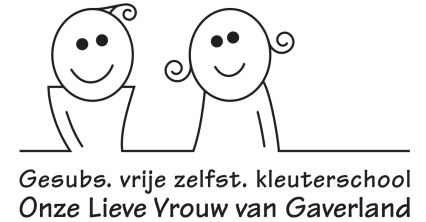 Aanwezig , Carine Van Overtveldt, Carine Vervaet, An Marischal, Wies Truyman, Faye StevensVerontschuldigd: Inge Balliauw, Rita Van MieghemGoedkeuring vorig verslagHet verslag van de vorige vergadering (25/06/2020) wordt goedgekeurd.  Het verslag zal gepubliceerd worden op de website van de schoolraad.Samenstelling schoolraad.De schoolraad is een decretale verplichting, waarin drie partijen vertegenwoordigd zijn.– De ouders, vertegenwoordigd door Faye (voorzitter) en An(secretaris).– De Lokale gemeenschap, vertegenwoordigd door Rita en Wies.– De pedagogische raad en directie, vertegenwoordigd door Juf Carine, Juf Inge en Carine.De aanpassing zal doorgevoerd worden op de website en in het infoboekje.Leerlingenaantallen en aanwending lestijden Ook dit jaar wordt er verder gewerkt in menggroepen. Belangrijk in een menggroep is dat de oudste kleuters steeds de bovenhand hebben. We hebben echter, in het Centrum, zeer veel 2e kleuters. Hierdoor werd er beslist van 1 klas 2e kleuters te creëren en 4 mengklassen. Beneden wordt hetzelfde principe aangehouden als vorig jaar, namelijk starten met kleinere klassen, waar druppelsgewijs instappers bijkomen. Concreet in het Centrum (totaal 160 kleuters)5 klassen jongste kleuters; juf Ann start met een vast klasje van 17(11 eerste + 6 peuters) tot aan de kerstvakantie. De andere klassen starten met 11 of 12 kleuters, waarin druppelsgewijs peuters bijkomen.Door de kleine klassen kunnen, tussen september en kerst, elke dinsdag en donderdag namiddag 2 klassen samengezet worden en twee juffen vrijgeroosterd. Hierdoor kan er een denktank opgestart worden voor projecten zoals bodymap en bewegingshoeken. Ook Sofie Cools zal hierbij ondersteunen.Boven zijn er 1 2e kleuterklas en vier mengklassen 2e kleuters – 3e kleuters. Concreet in Gaverland (76 kleuters)GAV 1: 1e kleuters met aangroei peuters. Dit wordt, door de extra lestijden, een fulltime klas. Totaal, voor opstart, 14 kleuters.GAV2: 1e en 2e kleuters, ongeveer 50/50 verdeeld.GAV3: 2e en 3e kleutersGAV4: 3e kleutersOp Gaverland hebben we 4 fulltime klassen en 1 part-time zorg/aanvangsbegeleider. Op het Centurm hebben we 9 fulltime klassen, waarvan 8 menggroepen. Aangevuld met 1 zorgco voor 19/24 en 1 full time zorgjuf. Verder is er 1 juf bewegingsopvoeding en 14/29 kinderverzorging. 
Juf Dorien deed vorig jaar stage op onze school en wordt dit jaar ingeschakeld om 4 4/5 op te vangen (Juf Ilse, de bewegingsjuf, juf Inge en juf Karen)
Juf Elise wordt ingeschakeld met 12 uur lerarenplatform, specifiek voor schoolverlaters. Zij doet 5/24 zorg en  4/24 ICT. Zij voorziet vervangingen van de juffen, aanvullend met pedagogische taken.
Momenteel zijn er twee juffen in zwangerschapsbescherming. Juf Tinie op Gaverland wordt vervangen door juf Chiara, juf Sofie de Pauw in het centrum door juf Karen.4, Facultatieve verlofdagen en pedagogische studiedagen 2020-2021,Facultatieve verlofdagen 2020-2021maandag 28 september 2020vrijdag 5 maart 2021Studiedagen 2020-2021woensdag 25/11/2020woensdag 20/01/2021woensdag 17/05/2021woensdag 12/05/2021Dit jaar moet er gewerkt worden met ZIL (Zin In Leren/Zin in Leven). De kracht van ZIL is dat het een werkkader is van de kleuterschool (2,5) tot 12 jaar en er gekeken wordt naar ontwikkeling op elk gebied. Hierdoor kan er écht gewerkt worden op maat en differentiëren. De introductie van ZIL zorgt voor o.a. een aantal digitale veranderingen en een andere manier van observeren en evalueren. Tijdens de studiedagen zal er vooral gewerkt worden samen met het zorgteam i.p.v. sprekers. Waar hebben de juffen nood aan, gericht op hun eigen klas?
Enkel 1 studiedag over executieve functies (tools om zelfstandig te sturen en aan de slag te gaan) gaat wel door. Deze werd geannuleerd door de coronacrisis maar was reeds betaald.5. Aanpassing schoolreglementVanaf dit schooljaar is er leerplicht vanaf 5 jaar (september van het jaar waarin je 5 wordt)Ziektebriefjes zijn enkel verplicht wanneer het 3e schooljaar gebist wordt.Om schooltoelage te kunnen krijgen, moeten kinderen 290 halve dagen naar school gaan, vorig jaar waren er dit nog 260.Schoolplicht is vooral om ouders te stimuleren om de kinderen naar school te laten komen. Indien zij onvoldoende aanwezig zijn, wordt er door de school beslist of ze kunnen overgaan of niet. Schoolrijpe kinderen worden niet tegengehouden. Er moet echter voldoende basis aanwezig zijn om naar de lagere school te kunnen gaan.Naar schooljaar 21/22 toe zullen er verplichte taaltesten worden afgenomen indien men naar de lagere school gaat. 6. Opstart in code geel.Code geel betekent vooral dat de volwassenen uit elkaar moeten gehouden worden, de kleuters mogen gelukkig allemaal samen spelen. Kleuters worden ook zeer weinig getest.  De juffen dragen een mondmasker als ze met elkaar in contact komen. Ook de speeltijden in de voormiddag zijn gesplitst (jongste en oudste kleuters apart); de plasjuf is hierdoor niet langer noodzakelijk.Het afzetten van de kleuters aan de poort verloopt goed, de meeste kleuters komen mooi op tijd. Het afzetten vanaf 8 uur aan de trap blijft.Zeer blij dat de info- en wenmomenten zijn kunnen doorgaan, zij het wel aangepast. Zo mocht er slechts één van de ouders (met mondmasker) aanwezig zijn en werden de wenmomenten verspreid over per kwartier twee kleuters.Op het schooldomein zelf dragen de ouders zeer plichtbewust hun mondmasker. Ook als de poort wordt opengedaan net voor het belsignaal houden de ouders voldoende afstand. We maken ons enkel wat zorgen over als de ouders net na het belsignaal allemaal samenstromen in de poort en de samenscholing aan het zebrapad zonder mondmasker.Code oranje is vooral voor het middelbaar. De kleuterschool blijft gewoon open zolang er voldoende juffen aanwezig kunnen zijn.7.  Vergaderingen schooljaar 2020-2021Dinsdag 23/02 om 19uurDinsdag 15/06 om 19uur